В соответствии с Федеральным законом Российской федерации от 23.05.2016 № 143-ФЗ «О внесении изменений в отдельные законодательные акты Российской Федерации в части увеличенного пенсионного возраста отдельным категориям граждан», статьей 24 Федерального закона Российской Федерации от 02.03.2007 N 25-ФЗ «О муниципальной службе в Российской Федерации», статьей 9 Закона Красноярского края от 24.04.2008 N 5-1565 «Об особенностях правового регулирования муниципальной службы в Красноярском крае», руководствуясь статьей 23 Устава Ужурского района, Ужурский районный Совет депутатов РЕШИЛ:1. Внести в решение Ужурского районного Совета депутатов от 24.12.2018 № 32-241р «Об утверждении Положения об условиях и порядке предоставления пенсии за выслугу лет лицам, замещавшим должности муниципальной службы в органах местного самоуправления Ужурского района» следующие изменения:1.1. В пункте 2 решения слова «и настоящим решением» заменить словами «и Решением Ужурского районного Совета депутатов от 09.02.2009 №31-329р «Об утверждении Положения о порядке выплаты пенсии за выслугу лет лицам, замещавшим должности муниципальной службы в органах местного самоуправления Ужурского района».1.2. В приложении к Решению:1.2.1. В пункте 1.1. слова «муниципальных должностей муниципальной службы», заменить словами «должностей муниципальной службы».1.2.2. Пункт 2.2 изложить в следующей редакции:«2.2. Муниципальные служащие при наличии стажа муниципальной службы, минимальная продолжительность которого для назначения пенсии за выслугу лет в соответствующем году определяется согласно приложению 2 к Федеральному закону от 15 декабря 2001 года N 166-ФЗ "О государственном пенсионном обеспечении в Российской Федерации", и при замещении должности муниципальной службы не менее 12 полных месяцев имеют право на пенсию за выслугу лет при увольнении с муниципальной службы по основаниям, предусмотренным пунктами 1 - 3, 5 (за исключением случая перевода муниципального служащего по его просьбе или с его согласия на работу к другому работодателю), 7 - 9 части 1 статьи 77, пунктами 1 - 3 части 1 статьи 81, пунктами 2, 5, 7 части 1 статьи 83 Трудового кодекса Российской Федерации, пунктом 1 части 1 статьи 19 Федерального закона от 2 марта 2007 года N 25-ФЗ "О муниципальной службе в Российской Федерации" (с учетом положений, предусмотренных абзацами вторым и третьим настоящего пункта).Муниципальные служащие при увольнении с муниципальной службы по основаниям, предусмотренным пунктами 1, 2 (за исключением случаев истечения срока действия срочного трудового договора (контракта) в связи с истечением установленного срока полномочий муниципального служащего, замещавшего должность муниципальной службы категорий "руководитель" или "помощник (советник)"), 3 и 7 части 1 статьи 77, подпунктом 3 части 1 статьи 81 Трудового кодекса Российской Федерации и пунктом 1 части 1 статьи 19 Федерального закона от 2 марта 2007 года N 25-ФЗ "О муниципальной службе в Российской Федерации", имеют право на пенсию за выслугу лет, если на момент освобождения от должности они имели право на страховую пенсию по старости (инвалидности) в соответствии с частью 1 статьи 8 и статьями 9, 30 - 33 Федерального закона от 28 декабря 2013 года N 400-ФЗ "О страховых пенсиях" (далее - Федеральный закон "О страховых пенсиях")   и непосредственно перед увольнением замещали должности муниципальной службы не менее 12 полных месяцев.Муниципальные служащие при увольнении с муниципальной службы по основаниям, предусмотренным пунктами 2 (в случае истечения срока действия срочного трудового договора (контракта) в связи с истечением установленного срока полномочий муниципального служащего, замещавшего должность муниципальной службы категорий "руководитель" или "помощник (советник)"), 5 (за исключением случая перевода муниципального служащего по его просьбе или с его согласия на работу к другому работодателю), 8, 9 части 1 статьи 77, пунктами 1, 2 части 1 статьи 81, пунктами 2, 5, 7 части 1 статьи 83 Трудового кодекса Российской Федерации, имеют право на пенсию за выслугу лет, если непосредственно перед увольнением они замещали должности муниципальной службы не менее одного полного месяца, при этом суммарная продолжительность замещения таких должностей составляет не менее 12 полных месяцев.Муниципальные служащие при наличии стажа муниципальной службы не менее 25 лет и увольнении с муниципальной службы по основанию, предусмотренному пунктом 3 части 1 статьи 77 Трудового кодекса Российской Федерации, до приобретения права на страховую пенсию по старости (инвалидности) в соответствии с Федеральным законом "О страховых пенсиях" имеют право на пенсию за выслугу лет, если непосредственно перед увольнением они замещали должности муниципальной службы не менее 7 лет.Муниципальные служащие при наличии стажа муниципальной службы 25 лет и более в государственных органах края, органах местного самоуправления, избирательных комиссиях муниципальных образований, расположенных на территории края, имеют право на пенсию за выслугу лет, назначаемую на условиях, установленных настоящей статьей, независимо от последнего места работы до приобретения права на страховую пенсию по старости (инвалидности) в соответствии с Федеральным законом  "О страховых пенсиях" и независимо от оснований увольнения с муниципальной службы, за исключением оснований увольнения с муниципальной службы, предусмотренных пунктами 2 и 3 части 1 статьи 19 Федерального закона от 2 марта 2007 года N 25-ФЗ "О муниципальной службе в Российской Федерации", пунктами 5 - 11 части 1 статьи 81 Трудового кодекса Российской Федерации.1.2.3. Пункт 2.7 изложить в следующей редакции:«2.7. Пенсия за выслугу лет не выплачивается в период прохождения государственной службы Российской Федерации, при замещении государственной должности Российской Федерации, государственной должности субъекта Российской Федерации, муниципальной должности, замещаемой на постоянной основе, должности муниципальной службы, а также в период работы в межгосударственных (межправительственных) органах, созданных с участием Российской Федерации, на должностях, по которым в соответствии с международными договорами Российской Федерации осуществляются назначение и выплата пенсий за выслугу лет в порядке и на условиях, которые установлены для федеральных государственных гражданских служащих, а также в случае прекращения гражданства Российской Федерации. При последующем увольнении с государственной службы Российской Федерации или освобождении от указанных должностей выплата пенсии за выслугу лет возобновляется со дня, следующего за днем увольнения с указанной службы или освобождения от указанных должностей гражданина, обратившегося с заявлением о ее возобновлении».1.2.4. В абзаце пятом пункта 4.2. слова «размер месячного денежного содержания» заменить словами «размер среднемесячного заработка муниципального служащего».1.2.5. Пункты 4.9., 4.10., 4.11 изложить в следующей редакции:«4.9. Специалист, осуществляющий кадровую работу на основании предоставленных документов, указанных в пункте 4.2 настоящего Положения, послуживших основанием для определения размера пенсии за выслугу лет, формирует личное дело и назначает пенсию за выслугу лет, приостанавливает, возобновляет, прекращает выплату пенсии за выслугу лет. Указанные решения оформляются распоряжениями администрации района, которые направляются в отдел бухгалтерского учета администрации Ужурского района».4.10. Отдел бухгалтерского учета администрации Ужурского района обеспечивает выплату пенсии за выслугу лет, обеспечивает ведение бухгалтерского учета и представление отчетности о выплачиваемых средствах. Выплата пенсии за выслугу лет производится до 15 числа текущего месяца на счет, открытый в российской кредитной организации, указанный в заявлении получателя пенсии за выслугу лет.4.11. Данные о лице, которому установлена пенсия за выслугу лет в соответствии с настоящим Положением, передаются специалистом, осуществляющим кадровую работу в Министерство социальной политики Красноярского края для ведения сводного реестра лиц, получающих пенсию за выслугу лет, выплачиваемых за счет средств местных бюджетов, в порядке, утвержденном Губернатором края».1.2.6. Пункты 4.12 – 4.14 исключить.1.2.7. В пункте 4.16 слово «пятидневный» заменить словом «трехдневный».1.2.8. Приложение к Решению дополнить разделом 5 «Порядок перерасчета размера пенсии за выслугу лет» в следующей редакции:«5.1. Перерасчет размера пенсии за выслугу лет муниципальным служащим производится после ее назначения с применением положений пунктов 3.1 – 3.10 в следующих случаях:а) увеличения продолжительности стажа муниципальной службы в связи с замещением государственной должности Российской Федерации, государственной должности субъекта Российской Федерации, муниципальной должности, замещаемой на постоянной основе, должности государственной гражданской службы Российской Федерации или должности муниципальной службы и (или) замещения должности гражданской службы не менее 12 полных месяцев с более высоким должностным окладом;б) увеличения в централизованном порядке размера денежного содержания по должности муниципальной службы, замещавшейся либо на день прекращения муниципальной службы, либо на день достижения возраста, дающего право на страховую пенсию по старости, предусмотренную Федеральным законом "О страховых пенсиях" (дававшего право на трудовую пенсию по старости в соответствии с Федеральным законом от 17 декабря 2001 года N 173-ФЗ "О трудовых пенсиях в Российской Федерации);в) изменения размера страховой пенсии по старости (инвалидности), фиксированной выплаты к страховой пенсии, повышений фиксированной выплаты к страховой пенсии, исходя из которых определен размер пенсии за выслугу лет.5.2. Размер пенсии за выслугу лет пересчитывается со сроков, установленных для изменения размера страховой пенсии по старости (инвалидности), изменения размера денежного содержания муниципальных служащих».2. Настоящее решение вступает в силу на следующий день после официального опубликования (обнародования) в специальном выпуске газеты «Сибирский хлебороб», за исключением пункта 1.2.5., который вступает в силу с 1 января 2020 года. 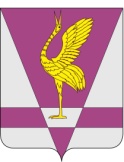 КРАСНОЯРСКИЙ КРАЙУЖУРСКИЙ РАЙОННЫЙ СОВЕТДЕПУТАТОВРЕШЕНИЕ КРАСНОЯРСКИЙ КРАЙУЖУРСКИЙ РАЙОННЫЙ СОВЕТДЕПУТАТОВРЕШЕНИЕ КРАСНОЯРСКИЙ КРАЙУЖУРСКИЙ РАЙОННЫЙ СОВЕТДЕПУТАТОВРЕШЕНИЕ 26.11.2019г. Ужур№40-301рО внесении изменений в решение Ужурского районного Совета депутатов от 24.12.2018 № 32-241р «Об утверждении Положения об условиях и порядке предоставления пенсии за выслугу лет лицам, замещавшим должности муниципальной службы в органах местного самоуправления Ужурского района» О внесении изменений в решение Ужурского районного Совета депутатов от 24.12.2018 № 32-241р «Об утверждении Положения об условиях и порядке предоставления пенсии за выслугу лет лицам, замещавшим должности муниципальной службы в органах местного самоуправления Ужурского района» О внесении изменений в решение Ужурского районного Совета депутатов от 24.12.2018 № 32-241р «Об утверждении Положения об условиях и порядке предоставления пенсии за выслугу лет лицам, замещавшим должности муниципальной службы в органах местного самоуправления Ужурского района» Председатель Ужурского районного Совета депутатов___________________(Семехин С.С.)Глава Ужурского района _________________(Зарецкий К.Н.)